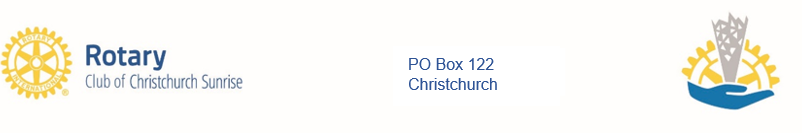 Christchurch Sunrise Rotary Club TrustDonation/ Partnership Agreement with Sunrise Donuts Ltd.Applicant Details (Donor Recipient):Name of applicant / organisation: _______________________________________Address of applicant / organisation: _____________________________________Key contact 	Name:             _____________________________________________			Mobile: _____________________________________________			Email:  _____________________________________________Description of organisation, its purpose:_______________________________________________________________________________________________________________________________________________________________________________________________________________Please describe the partnership event providing the donut sales opportunity:_________________________________________________________________________________________________________________________________________________________________________________________ Date: _________________Key contact at Sunrise Donuts:  ______________________________Funding Request/Negotiated DonationGross Sales less Expenses 40%, Balance % split with applicant: _______________Payment information:  Bank account name: ______________________________       Bank account number.Please provide a deposit slip or screen shot of account to confirm account is valid.Signed by the applicant:   ___________________        Date: ____________Partnership approved for action:  ___________________ Date:  ____________Company Director on behalf of Sunrise Donuts Ltd.Post Event ActionPlease amount to be transferred to the Sunrise Trust account $___________________Donation Amount Approved for Payment by Sunrise Donuts Ltd to donor recipientAmount: $____________________	Date: ____________ Please pay within 7 days of the eventSignature of Director of Sunrise Donuts Ltd:  ____________________________Follow up of Donation	 Report received.		Date	______________ Invoice received.		Date	______________ Receipt received.	Date	______________